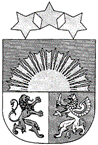 LĪVĀNU NOVADA BĀRIŅTIESAReģistrācijas Nr. 40900005289, Rīgas iela 77, Līvāni, Līvānu novads, LV – 5316,tālr. 65307271, mob.20220877, e-pasts: barintiesa@livani.lvLĪVĀNOSPārskats par Līvānu novada bāriņtiesas darbu 2022.gadāLīvānu novadā 2022. gadā ir būtiski palielinājies to ģimeņu skaits, kurās nepietiekami tiek nodrošināta bērna attīstība, audzināšana un drošība, tādas ir 26 ģimenes. Šādu ģimeņu skaits ir divkāršojies salīdzinot ar 2020.gadu . Iespējams, ka tās ir pandēmijas sekas, kas atstāja iespaidu ne tikai uz bērniem, bet arī uz vecākiem. Vecākiem ir grūti tikt galā ar veselības, finansiālajām, bērnu audzināšanas problēmām. Ir daudz ģimeņu, kurās  lieto alkoholu vai citas apreibinošas vielas, vecāki atkarības neārstē, neatzīst, ka ģimenē pastāv problēmas. Bieži vien šajās ģimenēs bērni ģimenē cieš no pieaugušo fiziskas vai emocionālas vardarbības.2022.gadā 21 vecākam tika pārtrauktas aizgādības tiesības un 29 bērni tika izņemti no ģimenēm, nogādāti audžuģimenēs, krīzes centros vai pie aizbildņiem. Taču 7 vecākiem tika atjaunotas aizgādības tiesības un bērni atgriezās pie vecākiem.Pārskata gadā ir 3 vecāki, kuriem aizgādības tiesības atņemtas ar tiesas lēmumu.Ārpusģimenes aprūpē 2022.gadā atradās 69 Līvānu novada bērni- 20 bērni audžuģimenēs (no kuriem 1 ir ievietots specializētajā audžuģimenē), 48 bērni ir pie aizbildņiem un 1 pusaudzis ir ievietots ilgstošas sociālās aprūpes un rehabilitācijas institūcijā. Bērni, kuri ievietoti audžuģimenēs, atrodas ārpus Līvānu novada, jo novadā nav audžuģimeņu, kurās būtu iespēja uzņemt bērnus.  Līdz ar to novadā samazinās bērnu skaits. Šī problēma nav tikai Līvānu novadā, tā ir problēma visas valsts līmenī. Pagājuši vairāk nekā 10 gadi, kopš Latvijā masveidā tika izveidotas audžuģimenes. Lielākā daļa no šīm ģimenēm ir uzņēmušas likumā noteikto maksimālo bērnu skaitu un ir pat pārpildītas. Diemžēl audžuvecāki arī noveco un vairs nespēj veikt savas funkcijas. Tāpēc arī bērni tiek vesti uz dažādiem Latvijas novadiem, kur ir kāda brīva vieta audžuģimenē. Bāriņtiesa aicina Līvānu novada iedzīvotājus, kuri uzskata, ka spēj uzņemties rūpes par bērniem ārpusģimenes aprūpē, sazināties ar Līvānu novada bāriņtiesu.Līvānu novadā 2022.gadā ir arī aizbildnībā 1 bērns, kuram aizbildnība nodibināta ārzemēs. Process bija ilgs, taču pēc vairāk nekā 1gada ilgas tiesvedības un Līvānu novada bāriņtiesas sadarbības ar Latvijas un ārvalstu atbildīgajām iestādēm, Latvijas pilsonis tika atgriezts Latvijā ar ārzemju lēmumu par aizbildņa iecelšanu. Līvānu novada bāriņtiesa, sadarbībā ar Tieslietu ministriju un dažādiem speciālistiem Latvijā, veica aizbildņa izvērtēšanu un turpina aizbildnības pārraudzību Latvijā.Līvānu novadā 2022.gdā 26 personas bija aizgādnībā, 3 personām ar ierobežotu rīcībspēju aizvadītajā gadā Līvānu novada bāriņtiesas nodibināja aizgādnību  un iecēla aizgādni. Aizvadītajā gadā bāriņtiesa izvērtēja 3 aizbildņus un nodibināja aizbildnību 7 bērniem. Viena ģimene 2022.gadā tika izvērtēta un atzīta par adoptētājiem.Līvānu novada bāriņtiesa ir lēmusi par bērnu pabalstu izmaksu 2 ģimenēm; 1 bērns ar bāriņtiesas lēmumu tika nodots citas personas aprūpē Latvijā, vecākam nepārtraucot aizgādības tiesības. Bāriņtiesa tiek iesaistīta vecāku un bērnu domstarpību risināšanā. 2022.gadā tādas bija 3 lietas.Arvien biežāk tiesā vēršas vecāki, kuri pēc šķiršanās nespēj vienoties par saskarsmi ar bērnu un dzīvesvietu. 2022.gadā bāriņtiesa ir sniegusi tiesai atzinumus 10 lietās par bērna saskarsmi un dzīvesvietas noteikšanu. Bieži vien tiesvedība šajās lietās ilgst gadiem, bērni aug stresa, spriedzes un emocionālas vardarbības apstākļos tikai tāpēc, ka vecāki nespēj savā starpā vienoties. Bāriņtiesa aicina vecākus neiesaistīt bērnus savstarpējo attiecību risināšanā, netraumēt bērnus, jo sekas var ietekmēt bērnu mentālo veselību visu atlikušo dzīvi.Pārskata gadā tika pieņemti 2 lēmumi par nepilngadīgā Ukrainas civiliedzīvotāja ārpusģimenes aprūpi.Pagājušajā gadā tika pieņemti 11 vienpersoniskie lēmumi, 10 gadījumos ar šo lēmumu vecākiem tika pārtrauktas aizgādības tiesības un 1 vienpersoniskais lēmums bija par bērna izņemšanu no aizbildņa aprūpes.Pārskata gadā ar Līvānu novada bāriņtiesas lēmumu tika iecelti 6 mantojuma aizgādņi.Bāriņtiesa turpināja veikt arī notariālās funkcijas Līvānu novada pagastos. Pagājušajā gadā ir veikti 153 apliecinājumi.Kopumā 2022.gadā bāriņtiesa ir pieņēmusi 121 lēmumu, kas ir par 28 vairāk nekā 2021.gadā.Līvānu novada bāriņtiesa atgādina, ka jebkura pilsoņa pienākums ir informēt bāriņtiesu vai policiju par bērnu tiesību pārkāpumiem. Pielikumā- statistikas pārskats par bāriņtiesas darbu 2022.gadā uz 25 lappusēmLīvānu novada bāriņtiesas priekšsēdētāja                                    Sandra Rivča